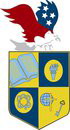 U.S. INTERNATIONAL CHRISTIAN ACADEMYServing students since 2001Owned and Operated by Teacherswith 25 years of experience in Teaching and Administrationwww.usicahs.orgadmin@USICAHS.ORG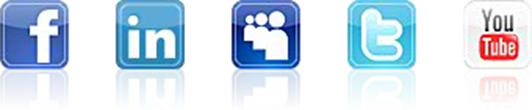 U.S. International Christian Academy is based on the concept that “God is the source of all life, truth, and knowledge. Therefore, true learning begins by knowing God”.Standardized TestsMany 4-year colleges require students to take an SAT or ACT by December of their senior year, but it is recommended that they complete it by spring of their junior year.PSATThe PSAT is a practice SAT offered once a year in October.  It is recommended that sophomores and juniors take the PSAT.  Advantages of the PSAT include receiving score breakdown sheets where students can see the test questions and analyze their strengths and areas for improvement.  PSAT will be changing fall of 2015 to accommodate changes in SAT beginning Spring of 2016For more info visit: www.collegeboard.comSAT I  Currently, the SAT I has three sections, each worth 800 points: Mathematics (up to algebra 2), Critical Reading, and Writing section.  For class of 2017, SAT format and scoring will change, effective Spring of 2016. Essay section will become optional and reported separately (scale of 2-8). Math and Evidence Based Reading and Writing scores will be combined on a 400-1600 scaleFor more info visit: www.collegeboard.comACTComprised of 4 sections for a total composite score of 36: verbal reasoning, writing (optional), math, and science reasoningFor more info visit: www.actstudent.orgSAT IINo longer require SAT II subject tests, it may still be recommended for specific majors.  Additionally, some private colleges require students to complete 2 of the SAT II subject tests. Exams must be in different disciplines and completed by December of senior year.For more information, please contact us at      .www.usicahs.org         admin@USICAHS.ORG​SAT and ACT TESTS REQUIREMENTSATCritical Reading 460Mathematics 460​Combined Total 970ACTEnglish 18Reading 19Mathematics 19Composite 20U.S. International Christian AcademyU.S. International Christian Academy is not associated with any others educational institutions, High Schools, Colleges, Vocational Schools or Universities.Logo is trademark or service marks of U.S. International Christian Academy entities and may be used only with permission of U.S. International Christian Academy and slogans designating and entities, and their respective mascot.  Use of the Website signifies your agreement to the Terms of Use and Privacy Policy. Any third party products, brands or trademarks listed above are the sole property of their respective owner. No affiliation or endorsement is intended or implied.Copyright © by U.S. International Christian AcademyAll rights reserved. No part of this website and/or publications, forms and documents may be reproduced, distributed, or transmitted in any form or by any means, including photocopying, recording, or other electronic or mechanical methods, without the prior written permission of U.S. International Christian Academy.Website Designed by U.S. International Christian Academy © 2013 Revised on January 6, 2015 USICA Copyright​